NXi! One Owner!  Internal Flint Tip Tanks! SVT! Active Traffic (TAS)! XM Weather! Flight Stream 510! Angle of Attack! WX500! ADS-B In/Out! 2017 Cessna 182T Skylane with G1000, GFC700, WAASN147HB Ser#18283011375 Total Time Since NewAvionics:G1000 NXI EQUIPPEDDigital Audio Panel w/Marker Beacon/Intercom-GMA1347Extended Squitter Transponder with ADS-B Out and In - GTX 345RNAV/COM/GPS/WAAS w/GS #1 - GIA 63WNAV/COM/GPS/WAAS w/GS #2 - GIA 63WPrimary Flight Display - GDU 1054BMulti-Function Display - GDU 1054BEngine/Airframe Computer - GEA 71Combined Attitude & Heading Reference System(AHRS) and Air Data Computer w/OAT Probe - GSU 75Magnetometer - GMU 44Garmin SafeTaxi & FliteChartsAutopilot - GFC 700 Go-Around Switch Electric Trim A/P DisconnectControl Wheel Steering ButtonIFR / VFR Aeronautical ChartsElectronic ChecklistsArtex ELTEmergency Locator Transmitter Remote Mounted SwitchBackup Attitude Gyro, Altimeter and Airspeed IndicatorControl Wheel Push-To-Talk Switch-Pilot/CopilotMic & Phone Jacks-Pilot/Copilot/PassengersAuxiliary Stereo Input JackPitot System - HeatedStatic SystemHand Held MicrophoneAlternate Static SourceCompassAmSafe Inflatable Seat Belts & Shoulder Harness STC, Inertia Reel, All SeatsAdditional Equipment:Garmin GTS800 Active Traffic (TAS)Synthetic Vision Technology (SVT)Garmin GDL-69A XM Weather and Radio DatalinkFlight Stream 510WX500 StormscopeSafe Flight Angle of Attack (AoA)Internal Flint Tip Tanks – 116 gals.ADS-B In/OutStabilizer BootsRosen SunvisorsWheel FairingsExterior:Deviate: Matterhorn White with Strawberry Red Pearl and Maroon Pearl Painted StripesInterior:Leather Seat Surfaces, Pebble Leather with Perforated Black Leather InsertExtended Garmin Warranty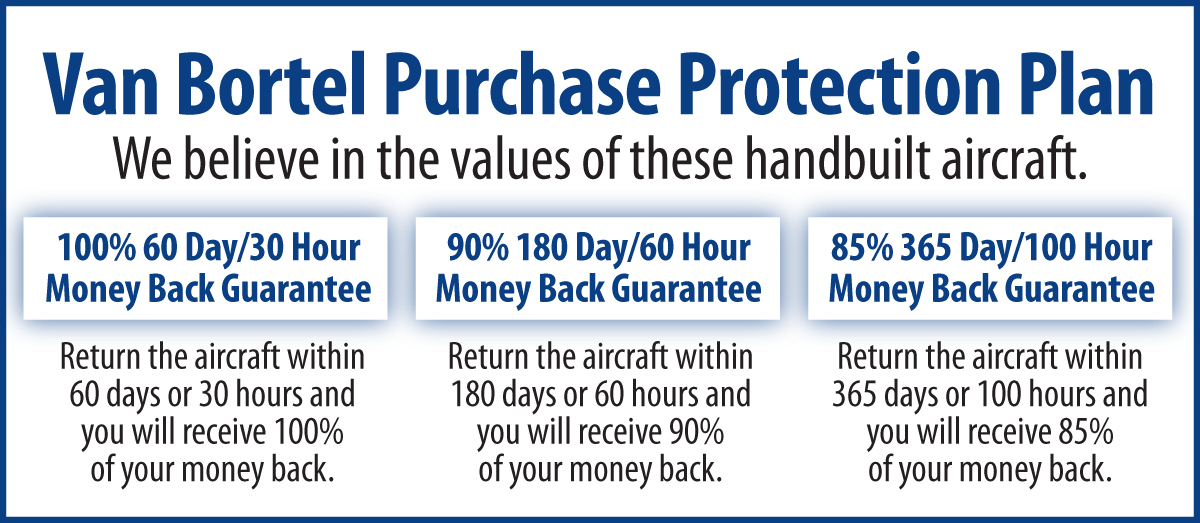 until 6/21/2022!We fly the aircraft to your ramp for inspection by you and your mechanic at no cost or obligation to you.All Specifications Subject To Verification Upon InspectionTrades Welcome   No Damage History   Always Hangared   No Corrosion